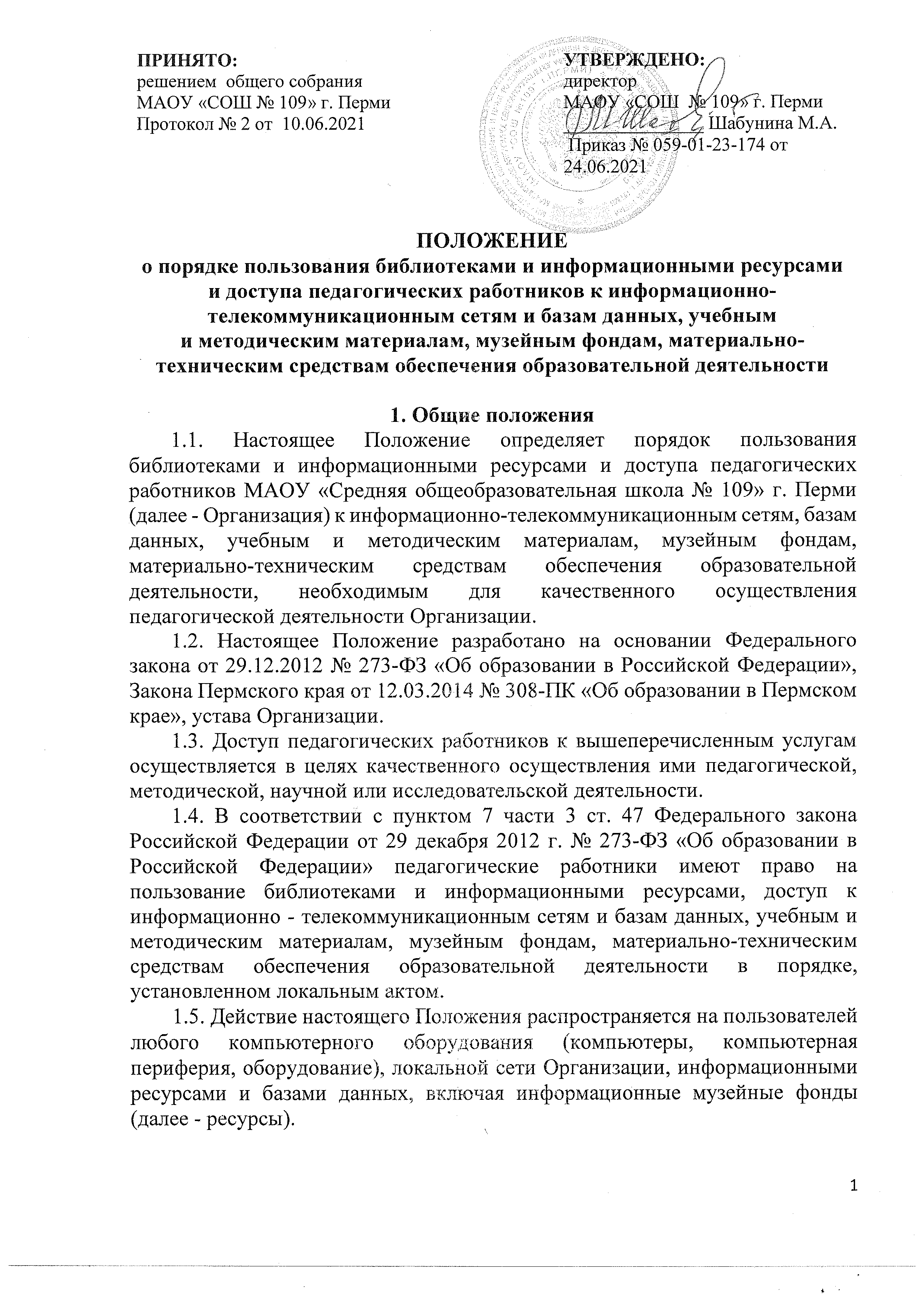 2. Порядок пользования библиотеками и информационными ресурсами2.1. Педагогические работники Организации имеют право пользования библиотечными и другими информационными ресурсами в соответствии со своими профессиональными потребностями и интересами. При этом педагогические работники должны соблюдать соответствующие инструкции и требования, установленные Федеральным законом от 29 декабря 1994 г. № 78-ФЗ  «О библиотечном деле».3. Порядок доступа педагогических работников3.1. Порядок доступа к информационно-телекоммуникационной сети (Интернет, корпоративная информационно-телекоммуникационная сеть, локальные сети структурных подразделений):3.1.1. доступ педагогических работников к информационно-телекоммуникационной сети Интернет осуществляется с персональных компьютеров (ноутбуков, планшетных компьютеров и т.п.) Организации, подключенных к сети Интернет, в пределах установленного лимита на входящий трафик для Организации;3.1.2. доступ педагогических работников к локальной сети Организации осуществляется с персональных компьютеров (ноутбуков, планшетных компьютеров и т.п.), подключенных к локальной сети Организации, без ограничения времени и потребленного трафика;3.1.3. для доступа к информационно-телекоммуникационным сетям в Организации педагогическому работнику предоставляются идентификационные данные (логин и пароль/учетная запись/электронный ключ и др.), предоставление доступа осуществляется системным администратором Организации.3.2. Порядок доступа к базам данных:3.2.1. педагогическим работникам обеспечивается доступ к следующим электронным базам данных:- профессиональные базы данных;- информационные справочные системы;- поисковые системы;3.2.2. доступ к электронным базам данных осуществляется на условиях, указанных в договорах, заключенных Организацией с правообладателем электронных ресурсов (внешние базы данных).3.3. Порядок доступа к  учебным и методическим материалам:3.3.1. педагогическим работникам по их запросам могут выдаваться во временное пользование учебные и методические материалы, входящие в оснащение учебных кабинетов;3.3.2. выдача педагогическим работникам во временное пользование учебных и методических материалов, входящих в оснащение учебных кабинетов, осуществляется работником, на которого возложено заведование учебным кабинетом;3.3.3. срок, на который выдаются учебные и методические материалы, определяется работником, на которого возложено заведование учебным кабинетом, с учетом графика использования запрашиваемых материалов в данном кабинете; выдача педагогическому работнику и сдача им учебных и методических материалов фиксируются в журнале выдачи;3.3.4. при получении учебных и методических материалов на электронных носителях, подлежащих возврату, педагогическим работникам не разрешается стирать или изменять на них информацию.3.4. Порядок доступа к материально-техническим средствам обеспечения образовательной деятельности:3.4.1. доступ педагогических работников к материально-техническим средствам обеспечения образовательной деятельности осуществляется:- без ограничения к учебным кабинетам, лабораториям, мастерским, спортивному и актовому залам и иным помещениям и местам проведения занятий во время, определенное в расписании занятий;- к учебным кабинетам, лабораториям, мастерским, спортивному и актовому залам и иным помещениям и местам проведения занятий вне времени, определенного расписанием занятий, по согласованию с работником, ответственным за данное помещение;3.4.2. использование движимых (переносных) материально-технических средств обеспечения образовательной деятельности (проекторы и т.п.) осуществляется по письменной заявке, поданной педагогическим работником (не менее чем за 3 рабочих дня до дня использования материально-технических средств) на имя лица, ответственного за сохранность и правильное использование соответствующих средств;3.4.3. выдача педагогическом работнику и сдача им движимых (переносных) материально-технических средств обеспечения образовательной деятельности фиксируются в журнале выдачи;3.4.4. для копирования или тиражирования учебных и методических материалов педагогические работники имеют право пользоваться копировальным автоматом; накопители информации (CD-диски, флеш-накопители, карты памяти), используемые педагогическими работниками при работе с компьютерной информацией, предварительно должны быть проверены на отсутствие вредоносных компьютерных программ.3.5. Порядок доступа к музейным фондам:3.5.1. доступ педагогических работников, а также организованных групп обучающихся  под руководством педагогического работника (работников) к музейным фондам школы осуществляется безвозмездно;3.5.2. посещение музея школы организованными группами учеников под руководством педагогических работников осуществляется по письменной заявке, поданной педагогическим работником (не менее чем за 3 учебных дня до даты посещения музея) на имя руководителя музея.4. Заключительные положения4.1. Настоящее Положение вступает в силу с момента подписания руководителем Организации соответствующего приказа.4.2. Настоящее Положение размещается для ознакомления на официальном сайте Организации в десятидневный срок после вступления в силу.4.3. Срок действия Положения: до внесения изменений.